Why do you think these entrepreneurs have been so successful?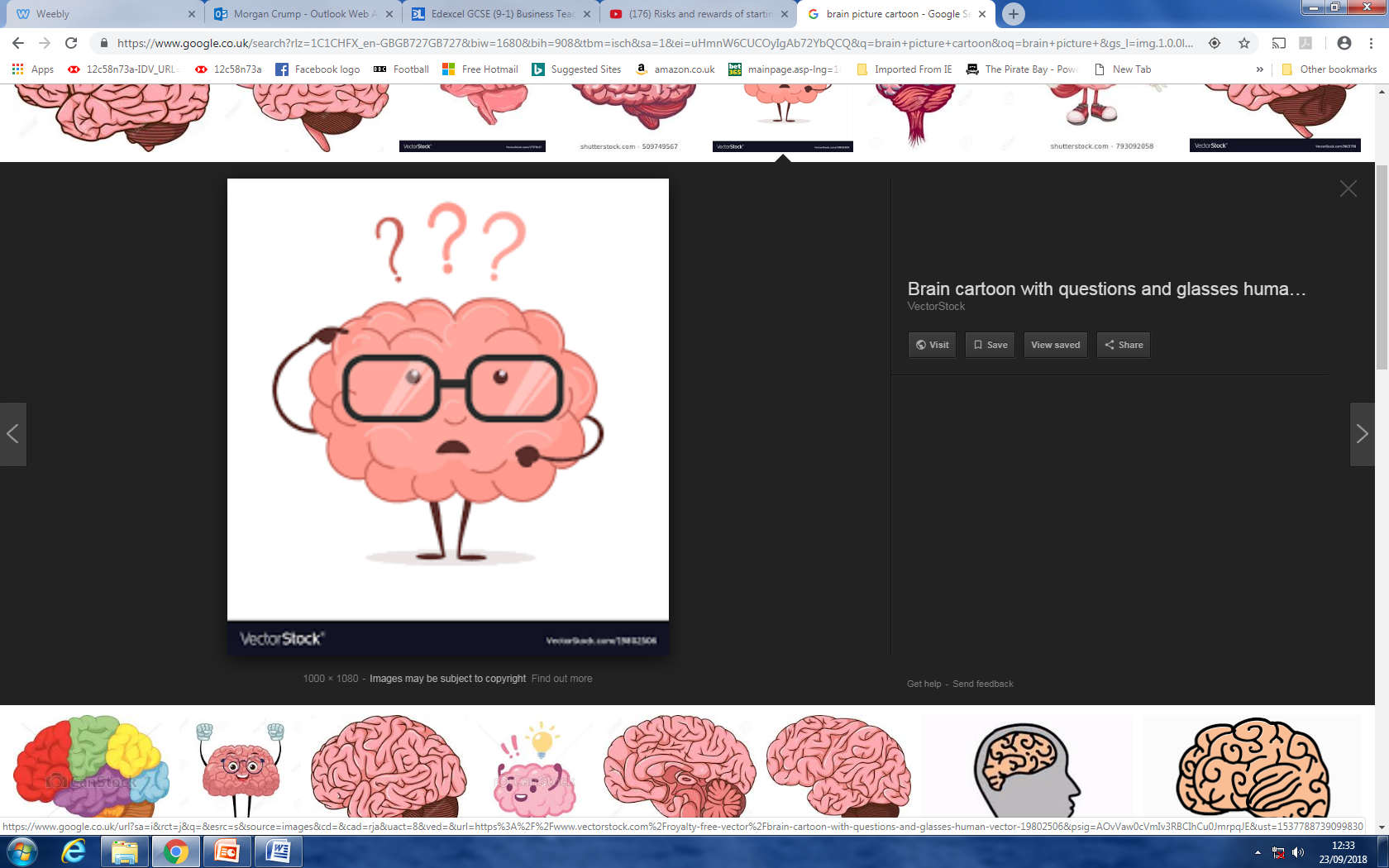 